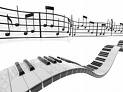 Pripremu izradio/la: __________________________________________________________PRIPREMA ZA IZVOĐENJE NASTAVEŠkola: _____________________________________________Mjesto: __________________Razred: ________________________Mentor: _____________________________________Nastavni predmet: ____________________________________________________________Nastavna jedinica: ___________________________________________________________Nastavno područje: __________________________________________________________Cilj:_________________________________________________________________________________________________________________________________________________________________________________________________________________________________________________________________________________________________________Ishodi učenja:Kognitivni: _______________________________________________________________________________________________________________________________________________Psihomotorički: ___________________________________________________________________________________________________________________________________________Afektivni: ________________________________________________________________________________________________________________________________________________Nastavna pomagala i sredstva: _____________________________________________________________________________________________________________________________________________________________________________________________________________________________________________________________________________________________________________________________________________________________Nastavne metode: ________________________________________________________________________________________________________________________________________________________________________________________________________________________________________________________________________________________________________________________________________________________________________Nastavni oblici: _______________________________________________________________________________________________________________________________________________________________________________________________________________________________________________________________________________________________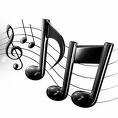 Izvori za pripremanje: _________________________________________________________________________________________________________________________________________________________________________________________________________________________________________________________________________________________Organizacija sata:Tijek izvođenja nastavnog sata:Plan ploče:Notni primjer:Redni brojFaze rada i sadržajMetodičko oblikovanjeVrijeme u minutama